Direzione Generale per lo studente, l’inclusione e l’orientamento scolastico - Ufficio V - Politiche sportive scolastiche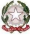 Allegato 1  Requisiti di ammissione al Progetto Studente ‐ atleta di alto livello a.s. 2023‐2024 validi per tutte le Federazioni Sportive e Discipline Sportive Associate riconosciute da CONI e CIPRequisiti sportivi Soggetti certificatori Rappresentanti delle Nazionali assolute e/o delle relative categorie giovanili.  1. In particolare, per i seguenti sport:  Tiro a volo:   Rappresentanti delle nazionali giovanili.  Tiro con l’arco:   Atleti delle divisioni Arco Olimpico e Compound facenti parte dei Gruppi Nazionali Targa,  Targa Giovanili e/o Targa Paralimpici 2023; Atleti coinvolti nella preparazione dei Giochi Olimpici, Paralimpici e Giovanili (estivi ed invernali).  2. Federazioni Sportive o  Discipline Sportive  Associate di riferimento,  riconosciute da CONI e CIP  Federazioni Sportive o  Discipline Sportive  Associate di riferimento,  In particolare, per i seguenti sport:  Tiro con l’arco:  riconosciute da CONI e CIP   Atleti coinvolti nella preparazione dei Giochi Olimpici, Paralimpici e Giochi Olimpici  Giovanili (estivi); gli Atleti coinvolti nel Progetto “Scuola Federale” finalizzato alla  preparazione dei Giochi Olimpici estivi; Studente riconosciuto quale “Atleta di Interesse Nazionale” dalla Federazione Sportiva o  3. dalla Disciplina Sportiva Associata di riferimento.  Federazioni Sportive o  Discipline Sportive  Associate di riferimento,  In particolare, per i seguenti sport:  Tiro a volo:   Inserimento nei seguenti elenchi dell’elenco qualifiche settore giovanile pubblicati sul  sito federale: - Junior maschile fossa, junior femminile fossa, junior maschile skeet; Tiro con l’arco:   Atleti delle divisioni Arco Olimpico e Compound partecipanti agli Eventi Internazionali  Tiro alla Targa all’Aperto previsti dal Calendario Operativo 2023 e 2024; riconosciute da CONI e CIP 4.Per gli sport individuali, Atleti compresi tra i primi 36 posti della classifica nazionale per  ogni categoria, o anno di nascita, corrispondente agli anni di iscrizione alla scuola  secondaria di secondo grado, secondo le classifiche Federali di riferimento. In particolare, per i seguenti sport sono prese in considerazione solo le seguenti  classifiche:  Ciclismo:  Piazzamento nelle prime 5 posizioni ai Campionati Italiani (per specialità e categoria);  Piazzamento nelle prime 5 posizioni nei Circuiti Nazionali del Settore Fuoristrada e  BMX;  Piazzamento nelle prime 3 posizioni nei Campionati Regionali (per specialità e  categoria). Federazioni Sportive o  Discipline Sportive  Associate di riferimento (o  relativi Comitati regionali  dalle stesse delegate),  riconosciute da CONI e  CIP. Tennis:   Atleti compresi tra i primi 50 posti della classifica nazionale per ogni categoria, o anno di nascita, corrispondente agli anni di iscrizione alla scuola secondaria di secondo grado,secondo le classifiche Federali di riferimento.  Sport Rotellistici:   Atleti compresi tra i primi 24 posti della classifica nazionale per ogni categoria, o anno di nascita, corrispondente agli anni di iscrizione alla scuola secondaria di secondo grado,secondo le classifiche Federali di riferimento.  Sport Equestri:   Atleti compresi tra i primi 36 posti della classifica finale del Campionato Italiano Assolutodella categoria giovanile della disciplina di riferimento, con la specifica per le seguentidiscipline:   Salto Ostacoli: - classifica finale del Campionato Italiano Assoluto della categoria giovanile; - Computer List assoluta della categoria giovanile di riferimento (Children, Pony,  Juniores, Young Riders).  Mounted Games: - classifica finale del Campionato Italiano Assoluto Individuale.  Vela:  Atleti che si sono piazzati nel primo 35% delle classifiche dei Campionati italiani  giovanili in singolo, in doppio e del Campionato Italiano Classi Olimpiche (CICO);  Atleti che sono nel primo 35% delle graduatorie (ranking) delle Classi Olimpiche, delle  Classi di interesse federale, delle Classi con graduatorie superiori a 20 partecipanti;  Atleti che hanno conseguito medaglie in campionati/manifestazioni internazionali  con più di 20 partecipanti.  Motociclismo:  Atleti compresi tra i primi 36 posti del ranking nazionale federale di ogni specialità motociclistica, ove presente.  Orientamento:  atleti compresi tra i primi 3 posti dei Campionati Italiani Individuali di CO, MTBO e SCIO (DF 290/2022).  Motonautica:  atleti partecipanti ai Campionati Nazionali o Internazionali.  Tiro a volo (ente certificatore FITAV nazionale):  atleti compresi tra i primi 10 posti del Campionato Italiano del settore giovanile 2023 delle seguenti qualifiche: - Esordienti maschili e femminili Fossa Olimpica; - Giovani Speranze maschili e femminili Fossa Olimpica; - Allievi e Allieve Fossa Olimpica; - Esordienti maschili e femminili Skeet; - Allievi skeet; - Junior femminile Skeet.  Tiro con l’arco:  Atleti delle divisioni Arco Olimpico, Compound e Arco Nudo compresi nelle prime 16 posizioni delle graduatorie nazionali finalizzate alla partecipazione ai Campionati Italiani Targa all’Aperto e Targa all’Aperto Paralimpici 2023; compresi altresì i detentori del Titolo Italiano Targa all’Aperto e Targa all’Aperto Paralimpico 2023 di categoria delle divisioni Arco Olimpico, Compound e Arco Nudo. 5. Per gli sport di squadra, Atleti che partecipano ai Campionati Nazionali di Serie A, A1, A2 e B,inclusi Campionati di Eccellenza equiparabili al maggiore campionato nazionale. In particolare, per i seguenti sport sono prese in considerazione le categorie:  Calcio maschile:   Serie A, B e C;   Primavera;   Campionato Nazionale Sperimentale Under 18 Serie A e B;   Campionati Nazionali Under 17, Under 16, Under 15 Serie A, B, C.   Campionato Nazionale Serie D;   Campionato Nazionale Juniores (U.19);   Atleti che partecipano ad attività di selezione e/o rappresentativa nazionale e/o  regionale.  Calcio femminile:   Serie A, B e C;   Campionati Nazionali Primavera, Under 17 e Under 15;   Atleti che partecipano ad attività di selezione e/o rappresentativa nazionale e/o  regionale.  Calcio a 5 maschile e femminile:   Campionati Nazionali Serie A, A2 e B;   Campionato Nazionale Juniores (Under19);   Atleti che partecipano ad attività di selezione e/o rappresentativa nazionale e/o  regionale.  Pallavolo:   Serie A1, A2, A3, B, C maschile e Serie A1, A2, B1, B2, C femminile;   Campionati giovanili di categoria: atleti che nella stagione agonistica 2022-23 abbiano  partecipato con la propria squadra ad una Finale Nazionale.  Beach Volley:   atleti che nella stagione agonistica 2022-23 abbiano partecipato con la propria  squadra alle Finali Nazionali giovanili di Beach Volley;   atleti che abbiano preso parte ad una tappa del Campionato assoluto.  Pallacanestro:   Serie A, A2 e B maschile; Serie A1 e A2 femminile;   Campionati maschili Eccellenza Under 19, Under 17, Under 15 (per le Regioni in cui  sono previsti);   Campionati maschili Gold, Under 20, Under 19, Under 17, Under 15 (per le regioni  dove non è prevista la categoria Eccellenza);   Campionati femminili Under 19, Under 17, Under 15.  Rugby:   Serie A Elite maschile e femminile;   Serie A maschile e femminile;   Campionato Under 18, Under 16 maschile;   Campionato Under 18 femminile. Federazioni Sportive,  Discipline Sportive  Associate o Leghe di  riferimento (o relativi  Comitati/Coordinamenti  regionali dalle stesse  delegate), riconosciute da  CONI e CIP. Pallanuoto:   Serie A1, A2 e B maschile e femminile;   Campionati giovanili di categoria Under 20, Under 18, Under 16 e Under 14 (non  essendo prevista categoria Under 15 e compatibilmente con l’età di riferimento).  Sport Rotellistici:  Hockey Pista: Serie A1, A2.  Hockey Inline: Serie A, B.  Ginnastica:   Campionato di Insieme Gold GR.  Vela:   Atleti appartenenti alle squadre Nazionali assolute e giovanili nel corrente anno scolastico.  Baseball ‐ Softball:  atleti che partecipano ai Campionati di Serie A e B baseball e baseball per ciechi;  atlete che partecipano ai Campionati di Serie A1 e A2 softball;  atleti che nella stagione agonistica appena terminata, risultavano tesserati con una  società che ha preso parte alle Final Four dei Campionati Giovanili. 